ҠАРАР                                                                                                 РЕШЕНИЕ29 апрель 2022 йыл                               №259                         29 апреля 2022 годаО внесении изменений на решение Совета сельского поселения Большешадинский сельсовет муниципального района Мишкинский район Республики Башкортостан от 11.08.2008 №78 «Об утверждении Положение о порядке проведения конкурса на замещение должности муниципальной службы в сельском поселении Большешадинский сельсовет муниципального района Мишкинский район Республики Башкортостан»    В соответствии  с Федеральным законом от 02.03.2007 №25-ФЗ «О муниципальной службе в Российской Федерации», Указом Президента РФ от 01.02.2005 №112 статей 7 Федерального закона от 27.07.2004 №79-ФЗ «О государственной гражданской службе Российской Федерации Совет сельского поселения Большешадинский сельсовет муниципального района Мишкинский район Республики Башкортостан р е ш и л:1. В п.2.4 внести следующие изменения: 1. Гражданин не может быть принят на муниципальную службу, а муниципальный служащий не может находиться на муниципальной службе в случае:2) осуждения его к наказанию, исключающему возможность исполнения должностных обязанностей по должности муниципальной службы, по приговору суда, вступившему в законную силу;3) наличия заболевания, препятствующего поступлению на муниципальную службу или ее прохождению и подтвержденного заключением медицинской организации. Порядок прохождения диспансеризации, перечень таких заболеваний и форма заключения медицинской организации устанавливаются уполномоченным Правительством Российской Федерации федеральным органом исполнительной власти;4) близкого родства или свойства (родители, супруги, дети, братья, сестры, а также братья, сестры, родители, дети супругов и супруги детей) с главой муниципального образования, который возглавляет местную администрацию, если замещение должности муниципальной службы связано с непосредственной подчиненностью или подконтрольностью этому должностному лицу, или с муниципальным служащим, если замещение должности муниципальной службы связано с непосредственной подчиненностью или подконтрольностью одного из них другому;5) прекращения гражданства Российской Федерации либо гражданства (подданства) иностранного государства - участника международного договора Российской Федерации, в соответствии с которым иностранный гражданин имеет право находиться на муниципальной службе;6) наличия гражданства (подданства) иностранного государства либо вида на жительство или иного документа, подтверждающего право на постоянное проживание гражданина на территории иностранного государства, если иное не предусмотрено международным договором Российской Федерации;7) представления подложных документов или заведомо ложных сведений при поступлении на муниципальную службу;8) непредставления предусмотренных настоящим Федеральным законом, Федеральным законом от 25 декабря 2008 года N 273-ФЗ "О противодействии коррупции" и другими федеральными законами сведений или представления заведомо недостоверных или неполных сведений при поступлении на муниципальную службу;9) непредставления сведений, предусмотренных статьей 15.1 настоящего Федерального закона;2. В п.2.2 внести следующие изменения:1) документ, подтверждающий регистрацию в системе индивидуального (персонифицированного) учета, за исключением случаев, когда трудовой договор (контракт) заключается впервые;2. Гражданин Российской Федерации, изъявивший желание участвовать в конкурсе, представляет в государственный орган:  а) документы, подтверждающие необходимое профессиональное образование, квалификацию и стаж работы:  б) копию трудовой книжки, заверенную нотариально или кадровой службой по месту службы (работы), и (или) сведения о трудовой деятельности, оформленные в установленном законодательством Российской Федерации порядке, и (или) иные документы, подтверждающие служебную (трудовую) деятельность гражданина (за исключением случаев, когда служебная (трудовая) деятельность осуществляется впервые);  в) копии документов об образовании и о квалификации, а также по желанию гражданина копии документов, подтверждающих повышение или присвоение квалификации по результатам дополнительного профессионального образования, документов о присвоении ученой степени, ученого звания, заверенные нотариально или кадровой службой по месту службы (работы);3. В п.4.1 Положение следующие изменения:    1. В состав конкурсной комиссии входят представитель нанимателя и (или) уполномоченные им гражданские служащие (в том числе из подразделения по вопросам государственной службы и кадров и подразделения, в котором проводится конкурс на замещение вакантной должности гражданской службы), а также включаемые в состав конкурсной комиссии в соответствии с положениями пунктов 17 1 и 17 2 настоящего Положения независимые эксперты - представители научных, образовательных и других организаций, являющиеся специалистами в соответствующих областях и видах профессиональной служебной деятельности гражданских служащих, по вопросам кадровых технологий и государственной гражданской службы. Число независимых экспертов должно составлять не менее одной четверти от общего числа членов конкурсной комиссии.   2.В состав конкурсной комиссии в федеральном органе исполнительной власти, при котором в соответствии со статьей 20 Федерального закона от 4 апреля 2005 г. N 32-ФЗ "Об Общественной палате Российской Федерации" образован общественный совет, а также конкурсной комиссии в органе исполнительной власти субъекта Российской Федерации, при котором в соответствии с нормативным правовым актом субъекта Российской Федерации образован общественный совет, наряду с лицами, названными в абзаце первом настоящего пункта, включаются представители указанных общественных советов. Общее число этих представителей и независимых экспертов должно составлять не менее одной четверти от общего числа членов конкурсной комиссии.Представители общественных советов при государственных органах, включаемые в состав конкурсных комиссий по запросам руководителей государственных органов, определяются решениями соответствующих общественных советов.    3.Состав конкурсной комиссии для проведения конкурса на замещение вакантной должности гражданской службы, исполнение должностных обязанностей по которой связано с использованием сведений, составляющих государственную тайну, формируется с учетом положений законодательства Российской Федерации о государственной тайне.Состав конкурсной комиссии формируется таким образом, чтобы была исключена возможность возникновения конфликтов интересов, которые могли бы повлиять на принимаемые конкурсной комиссией решения.    4. Включаемые в состав конкурсной комиссии независимые эксперты - представители научных, образовательных и других организаций приглашаются и отбираются федеральным органом исполнительной власти, осуществляющим функции по выработке и реализации государственной политики и нормативно-правовому регулированию в сфере государственной гражданской службы, или уполномоченным государственным органом субъекта Российской Федерации по запросу представителя нанимателя, направленному без указания персональных данных независимых экспертов, в порядке, установленном нормативным правовым актом Правительства Российской Федерации или нормативным правовым актом субъекта Российской Федерации, принятым с учетом порядка, установленного Правительством Российской Федерации.5. Общий срок пребывания независимого эксперта в конкурсной комиссии государственного органа не может превышать три года. Исчисление указанного срока осуществляется с момента первого включения независимого эксперта в состав конкурсной комиссии. В указанный срок засчитывается срок пребывания независимого эксперта в аттестационной комиссии этого государственного органа.Повторное включение данного независимого эксперта в состав конкурсной комиссии может быть осуществлено не ранее чем через три года после окончания срока пребывания в конкурсной комиссии  2.Настоящее решение обнародовать на информационном стенде в здании администрации сельского поселения по адресу: д.Большие Шады, ул.Али Карная, 7 и разместить на официальном сайте Мишкинского района  www.mishkan.ru//Глава сельского поселения:                                    Р.К.АллаяровБАШҠОРТОСТАН  РЕСПУБЛИҠАҺЫМИШКӘ РАЙОНЫМУНИЦИПАЛЬ РАЙОНЫНЫҢОЛО ШАҘЫ АУЫЛ СОВЕТЫ
АУЫЛ БИЛӘМӘҺЕ СОВЕТЫ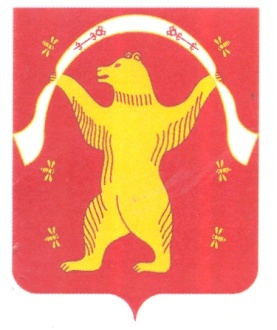 СОВЕТ СЕЛЬСКОГО ПОСЕЛЕНИЯ БОЛЬШЕШАДИНСКИЙ СЕЛЬСОВЕТ МУНИЦИПАЛЬНОГО РАЙОНА МИШКИНСКИЙ РАЙОНРЕСПУБЛИКА БАШКОРТОСТАН